STUDENT SERVICES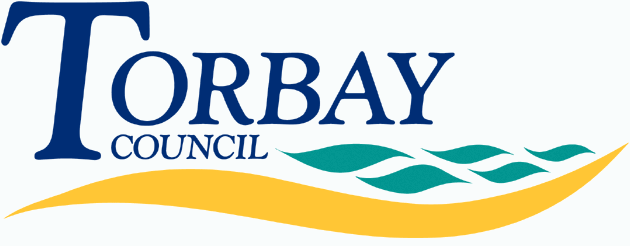 Children starting in reception at primary school in September 2018 (on time applications)Below are the admissions criteria (in descending order of priority) together with the number of places offered under that criterion:Last place offeredTorre Church of England AcademyAdmission number: 45Total number of preferences for places107First preferences considered58First preferences offered (percentage offered)44 (76%)Second preferences considered30Second preferences offered (percentage offered)1 (3%)Third preferences considered 19Third preferences offered (percentage offered)0 (0%)CriterionNumber of places offeredAny child whose Education, Health and Care Plan or Statement of Special Educational Needs names the academy.1Looked After children or children who were previously looked after but immediately after being looked after became subject to an adoption, child arrangements or special guardianship order.2Children for whom an exceptional social or medical need to attend the school is demonstrated.1Children of members of staff employed for more than two years by the school or recruited within the past two years to fill a vacancy for which there was a skills shortage.0Children with a sibling on roll at the school at time of application22Children whose parents regularly attend an act of Christian worship at a church affiliated to Churches Together at least monthly for two years prior to application.10Children who attend Torre Nursery for the majority of the Early Years Entitlement. 9Other children for whom an application for the school has been received.0Children allocated to the school closest to the home address that has a place available where the preferred school(s) cannot be offered.0TOTAL45CriterionDistance from school (if used as tie-break)Children who attend Torre Nursery for the majority of the Early Years Entitlement.0.559Number of places still available on National Offer Day0